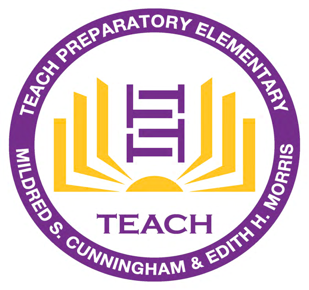 TEACH Prep ElementaryPrincipal’s Report Enrollment: 196Attendance: 97%Report Cards/Parent Conference:  Parent Conferences have been completed and any report cards that have not been picked up have been mailed outWinter Package- Teachers have complied winter homework for students.  Either a packet, online assignments with log in information to log into their online platforms for ELA and MathematicsNew Hire- 3rd grade teacher.  In the process of all materials being handed into HR.  Will start in January.Upcoming Visits:  WASC and LAUSD Visit.